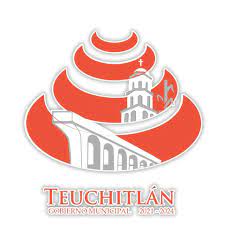       MANUAL DE PROCEDIMIENTOS 2022PADRON Y LICENCIASEn los siguientes apartados mostraremos los pasos a seguir para solicitar cualquier tipo de licencia dependiente del departamento de Padron y licencias, ya sea de anuncio, giro blanco o giro giro restringido.Los formatos que se muestran en las paginas siguientes son requeridos para el tramite de licencias tanto como para giro blanco y giro restringido:FORMATO UNICO PARA LICENCIAS MUNICIPALNombre: Propietario, Representante Y/ O Apoderado Legal                                         ______________________________________________                               PROCEDIMIENTOS:Requerir Solicitudes para Dictamen proporcionada por el DEPARTAMENTO DE PADRON Y LICENCIAS.Solicitar Dictamen de Trazo Usos y Destinos en Presidencia Municipal, en la Dirección de Ordenamiento Territorial.Solicitud de Licencia de Giro o Anuncio.Formato de inspección para Licencias Nuevas, A llenar formato con domicilio actual del negocio, para realizar la verificación por parte de UNIDAD MULTIFUNCIONAL DE VERIFICACION.Sera requerido contrato de arrendamiento o pago del predial del año en curso, en caso de no estar el corriente con los pagos pasar al departamento de catastro.Al solicitar los dictámenes se les entregara un recibo con la cantidad a pagar. Con el recibo pasar a pagar a Caja Única o Ingresos, ubicada en Presidencia Municipal planta baja. Se le entregará una factura con la cual podrá pasar a los Departamentos mencionados donde se les hará entrega de sus Dictámenes requeridos para poder tramitar su Licencia Municipal.TRAMITE OBTENIDO: Licencia Municipal de Giro Blanco y/o Restringido.COSTO:SUJETO A CAMBIO DE ACUERDO A LA LEY DE INGRESOS.LOS FORMATOS PARA SOLICITAR LICENCIAS NUEVAS, CAMBIO DE DOMICILIO Y CAMBIO DE GIRO SON LOS SIGUIENTES:LOS FORMATOS PARA SOLICITAR LICENCIAS NUEVAS, CAMBIO DE DOMICILIO Y CAMBIO DE GIRO SON LOS SIGUIENTES:DATOS DEL SOLICITANTENOMBRERFC (OBLIGATORIO)COLONIACOLONIADOMICILIOTELEFONOSMUNICIPIO Y LOCALIDADGIRO SOLICITADOY NOMBRECORREO ELECTRONICOCROQUIS DE UBICACIÓN SEÑALAR LO SIGUIENTE: 1.-LOCALIZACION DEL PREDIO EN LA MANZANA CORRESPONDIENTE. 2.-LOS NOMBRES DE LAS 2 CALLES.3.-LA DISTANCIA A LA ESQUINA MAS PROXIMA.4.-ANEXAR FOTOGRAFIA DEL LUGAR.                                                  Propietario, Representante Y/O Apoderado Legal.                                                  Propietario, Representante Y/O Apoderado Legal.                                                  Propietario, Representante Y/O Apoderado Legal.                                                  Propietario, Representante Y/O Apoderado Legal.                                                  Propietario, Representante Y/O Apoderado Legal.                                                  Propietario, Representante Y/O Apoderado Legal. 